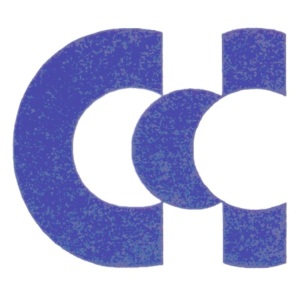 АНКЕТА О КОРОНИНазив предузећа:Број запослених:Укупан број заражених:Број заражених у болници:Број на респиратору:Број преминулих:Како се плаћа одуство( 65% као обично боловање, или 100%)Да ли мерите темепратуру:Да ли имате дезинфекцију:Да ли носите маске:Да ли имате Одбор за безбедност и здравље на раду: